Write the following sentences in the question form.for example: I’m happy       Am I happy?a) She’s angry.                        ____________________________________                       b) I’m tired.                             ____________________________________c) You are sad.                        _____________________________________                    d) They are tired.                  _____________________________________Complete the following sentences with the negative form of the verb to be.for example: I / not / tired      I am not tired.a) I / not / angry                          ____________________________________                       b) She / not / happy                    ____________________________________c) You / not / sad                         _____________________________________                    d) He / not / tired                        _____________________________________Answer keya) Is she angry? b) Am I tired? c) Are you sad? d) Are they tired?a) I’m not tired. b) She isn’t happy. c) You aren’t sad. d) He isn’t tired. Name: ____________________________    Surname: ____________________________    Nber: ____   Grade/Class: _____Name: ____________________________    Surname: ____________________________    Nber: ____   Grade/Class: _____Name: ____________________________    Surname: ____________________________    Nber: ____   Grade/Class: _____Assessment: _____________________________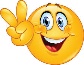 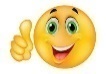 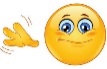 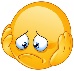 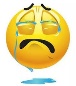 Date: ___________________________________________________    Date: ___________________________________________________    Assessment: _____________________________Teacher’s signature:___________________________Parent’s signature:___________________________